フェアトレード・ラベルについて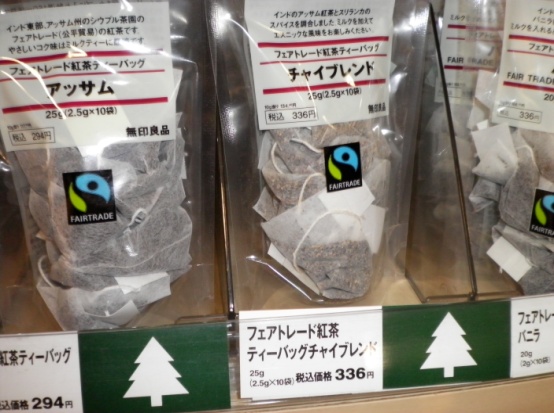 ※ラベルだけがフェアトレードではない！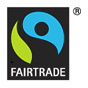 1990年代に始まったフェアトレード・ラベル認証　1988. オランダのマックスハベラー　　イギリス・ドイツ・アメリカ・イタリア・カナダなどで独自にラベルによる認証が行われていく　1997. 国際フェアトレード認証機構（FLO） 成立　　2002~ 国際的なフェアトレードマークはひとつに統一　　　　　　※スイス・アメリカ・カナダは独自のラベルを使う（FLOの国際基準は尊重）ラベルが保障するもの1.　生産者への適正な価格と長期的な取引2.　生産者の社会的・経済的な発展3.　生産物の品質と技術の向上4.　生産者の労働環境と労働条件 5.　生産地の環境保全 ラベルの認証方法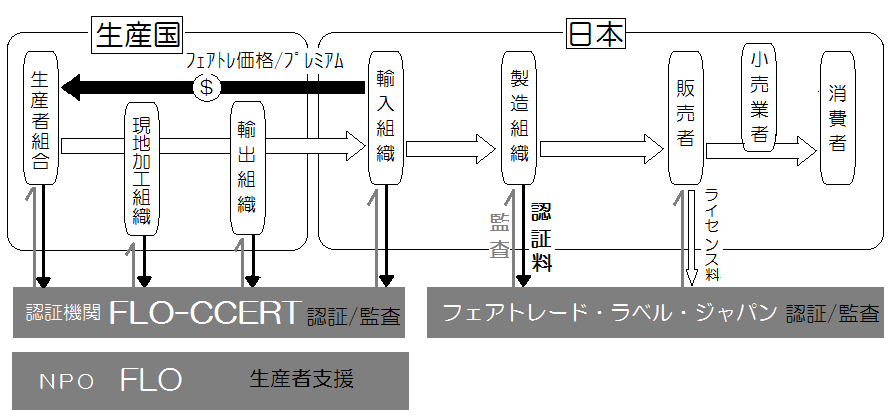 ※商品の加工・輸出入にかかわる業者すべてにFLO-CERTからの認証が必要。業者は認証料を払う。※ライセンスとはフェアトレード・マークを付けることができる権利。